پيوست شماره 6طرحنامة تفصيلي تحقيق پاياني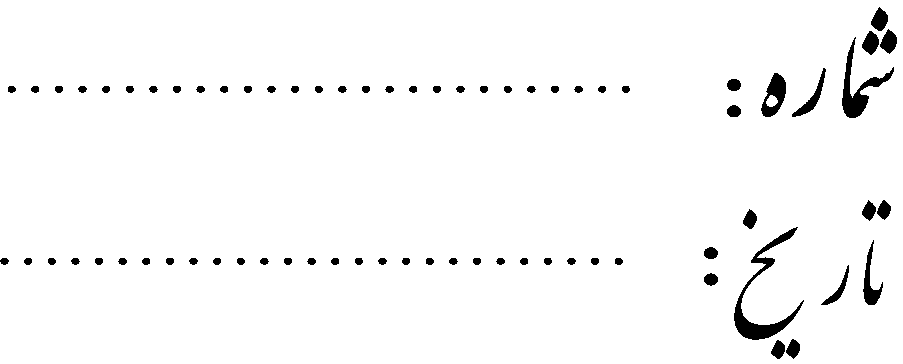 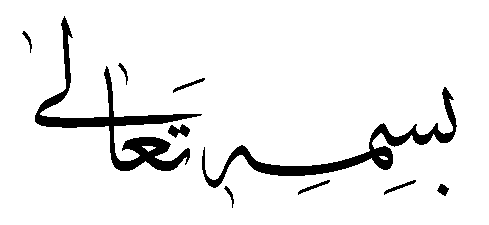 مشخصات طلبه:مشخصات كلي تحقيق:1ـ تعريف و تبيين موضوع:......................................................................................................................................................................................................................................................................... ............................................................................................................................................................................................................................................................................................................................................................................................................................................................................................................................................................................................................................................................................................................................................................................................................................................................................................................................................................................................................................................................................................................................................................................................................................................................................................................................................................................................................................................................................................................................................................................................................................................................................................................................................................................................................................................................................................................................... 2ـ اهميت و ضرورت تحقيق:......................................................................................................................................................................................................................................................................... ....................................................................................................................................................................................................................................................................................................................................................................................................................................................................................................................................................................................................................................................................................................................................................................................................................................................................................................................................................................................................................................................................................................3ـ اهداف و فوائد تحقيق:.................................................................................................................................................................................................................................................................................................................................................................................................................................................................................................................................................. ....................................................................................................................................................................................................................................................................................................................................................................................................................................................................................................................................................................................................................................................................................................................................................................................................................................................................................................................................................................................................................................................................................................4ـ پيشينة موضوع تحقيق:......................................................................................................................................................................................................................................................................... .................................................................................................................................................................................................................................................................................................................................................................................................................................................................................................................................................................................................................................................................................................................................................................................................................................................................................................................................................................................................................................................................................................................................................................................................................................................................................................................................................................................................................................................................................................................................................................................................................................................................................................................5ـ سؤال‌هاي تحقيق:الف) سوال اصلی: .........................................................................................................................................................................................................................................................................ب) سوالات فرعی: ............................................................................................................................................................................................................................................................................................................................................................................................................................................................................................................................................................................................................................................................................................................................................................................................................................................................................................................................................................................................................................................................................................................................................................................................................................................................................................................................................................................6ـ فرضيه تحقيق*:......................................................................................................................................................................................................................................................................... ..................................................................................................................................................................................................................................................................................................................................................................................................................................................................................................................................................7ـ پیشفرضهای تحقیق: ...........................................................................................................................................................................................................................................................................................................................................................................................................................................................................................................................................................................................................................................................................................................................................................................................................................8- روش تحقيق:......................................................................................................................................................................................................................................................................... ..................................................................................................................................................................................................................................................................................................................................................................................................................................................................................................................................................9ـ مفاهیم و متغیرها:............................................................................................................................................................................................................................................................................... .............................................................................................................................................................................................................................................................................................................................................................................................................................................................................................................................................................................................................................................................................................................................................................................................................................................................................................................................................................................................................................................................................................................................................................................................................................................................................................................................................................................................................10ـ ساختار  تحقيق:......................................................................................................................................................................................................................................................................... ................................................................................................................................................................................................................................................................................................................................................................................................................................................................................................................................................................................................................................................................................................................................................................................................................................................................................................................................................................................................................................................................................................................................................................................................................................................................................................................................................................... 11ـ محدوديت‌ها، مشكلات و موانع تحقيق:...........................................................................................................................................................................................................................................................................................................................................................................................................................................................................................................................................................................................................................................................................................................................................................................................................................* این قسمت برای تحقیقاتی که به جهت ترجمه اي بودن يا توصیفی بودن ، فاقد فرضیه هستند تکمیل نمیشود.فهرست منابع و مآخذ: (شامل: كتاب، مقالات، پايان‌نامه، نشريات علمی و ...)                 امضاء طلبه		                                                                                          امضاء استاد راهنما               تاريخ						                                                      تاریخ		یادآوری:  طرحنامة تفصيلي، با هدايت و مساعدت استاد راهنما تكميل مي‌شودنام‌و‌نام‌خانوادگي: ...............................................................  نام پدر: .....................................................    شمارة طلبگي: ..............................................   مدرسه علميه: .................................................................  شهرستان: ............................................   شماره تماس طلبه: ...............................................عنوان تحقيق: ......................................................................................................................................................................................................................................استاد راهنما: ............................................................................................................... تاريخ تصويب موضوع : ............................................................... رديفنام كتابنام و نام‌خانوادگي مؤلف(مترجم)انتشارات